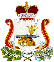 АДМИНИСТРАЦИЯАНОСОВСКОГО СЕЛЬСКОГО ПОСЕЛЕНИЯТЕМКИНСКОГО РАЙОНА СМОЛЕНСКОЙ ОБЛАСТИП О С Т А Н О В Л Е Н И Еот   18.11. 2014   г.                                   №   32                                               д.Нарытка                                                                                                              Об утверждении муниципальной программы «Развитие субъектов  малого и среднего предпринимательства  на территории Аносовского сельского поселения Темкинского района Смоленской области на 2015-2017 г. г "В соответствии с Федеральным законам от 06 октября 2003 г. № 131-ФЗ "Об общих принципах организации местного самоуправления в Российской Федерации", Федеральным законом от 24 июля 2007 года № 209-ФЗ "О развитии  малого и среднего предпринимательства в Российской Федерации", Бюджетным кодексом Российской Федерации, Уставом Аносовского сельского поселения Темкинского района Смоленской области,Администрация Аносовского сельского поселения  Темкинского района Смоленской области п о с т а н о в л я е т:1.Утвердить муниципальную программу "Развитие субъектов малого и среднего предпринимательства  на территории Аносовского сельского поселения Темкинского района Смоленской области на 2015-2017 г.г " (Приложение 1).2.Обнародовать постановление путем размещения на официальном сайте Администрации муниципального образования "Темкинский район " Смоленской области  в информационно-телекоммуникационной сети Интернет.3.Контроль за исполнением  настоящего постановления оставляю за собой.Глава муниципального образованияАносовского сельского поселенияТемкинского района Смоленской области                                                П.Л.Королёв УтвержденаПостановлением  АдминистрацииАносовского сельского поселенияТемкинский район Смоленской области  от  18.11.2014 г.   N 32П А С П О Р ТМУНИЦИПАЛЬНАЯ ПРОГРАММА РАЗВИТИЯ СУБЪЕКТОВ  МАЛОГО И СРЕДНЕГО ПРЕДПРИНИМАТЕЛЬСТВАНА ТЕРРИТОРИИ  АНОСОВСКОГО СЕЛЬСКОГО ПОСЕЛЕНИЯ ТЕМКИНСКОГО РАЙОНА СМОЛЕНСКОЙ ОБЛАСТИНА 2015 - 2017 ГОДЫ1. Характеристика проблемыРазвитию субъектов малого и среднего бизнеса уделяется особое внимание, как на федеральном, региональном уровнях власти, так и на уровне местного самоуправления. Малый и средний бизнес играет важную роль в решении экономических и социальных задач Аносовского сельского поселения Темкинского района Смоленской области :- способствует насыщению потребительского рынка товарами, услугами и занятости населения, формированию конкурентной среды, обеспечивает стабильность налоговых поступлений в местный бюджет поселения.Финансово-экономический кризис оказал влияние на все секторы экономики, в том числе на субъектов  малого и среднего предпринимательства, что привело к снижению количественных и качественных показателей.Предприятия данного сегмента рынка особенно подвержены влиянию меняющейся экономической конъюнктуры, поэтому им необходима дополнительная поддержка со стороны местных властей.Темпы наращивания этой сферы экономики поселения не могут быть увеличены, если существенно не изменятся правовые и экономические условия для свободного развития  субъектов малого и среднего предпринимательства.На становление и развитие субъектов малого и среднего  предпринимательства на территории Аносовского сельского поселения  Темкинского района Смоленской области серьезное влияние оказывают существующая в стране экономическая ситуации и связанные с ней общие для всех муниципальных образований проблемы, а именно:- действующие правовые акты, регулирующие отношения в сфере  развития субъектов малого и среднего  предпринимательства, не в полной мере обеспечивают условия для создания и функционирования его субъектов;- отсутствие стартового капитала и знаний для успешного начала предпринимательской деятельности, а также средств на ее развитие;- высокие процентные ставки банковских кредитов, недоступность лизинговых услуг;- усложнена административно-разрешительная система по осуществлению деятельности субъектов малого и среднего  предпринимательства (лицензирование, сертификация, система контроля и т.д.).Существенным негативным фактором, сдерживающим развитие субъектов малого и среднего  предпринимательства, является отсутствие развитых рыночных механизмов его поддержки.С целью формирования условий для развития субъектов малого и среднего предпринимательства на территории Аносовского  сельского поселения Темкинского района Смоленской области необходимо объединение усилий самих субъектов малого и среднего предпринимательства, их общественных объединений, структур его поддержки и органов местного самоуправления. Результатом взаимодействия должно стать совершенствование нормативно-правовой базы, регулирующей предпринимательскую деятельность, информационной базы, финансовых механизмов поддержки субъектов малого и среднего предпринимательства, содействие занятости населения в секторе  субъектов малого и среднего бизнеса, развитие инфраструктуры на территории Аносовского  сельского поселения Темкинского района Смоленской области.2. Цели и задачи программыЦелью программы является:- увеличение налоговых поступлений от деятельности субъектов малого и среднего предпринимательства в местный бюджет;- максимальное удовлетворение потребностей малого бизнеса в комплексных консультационных услугах по всем аспектам ведения предпринимательской деятельности;- создание благоприятных условий для развития субъектов малого и среднего предпринимательства;Для достижения этой цели муниципальной программой развитие субъектов  малого и среднего предпринимательства на территории Аносовского  сельского поселения Темкинского района Смоленской области нам 2015-2017г.г."предусматривается решение следующих задач:- устранение необходимых административных барьеров, препятствующих выходу на рынок новых и развитию действующих на территории Аносовского  сельского поселения Темкинского района Смоленской области субъектов  предпринимательской деятельности;- обеспечение общих благоприятных условий для развития субъектов малого и среднего предпринимательства;- информационное обеспечение субъектов  малого и среднего  предпринимательства.
3. Ресурсное обеспечение программыОбщий объем финансирования Программы за счет всех источников финансирования на 2015- 2017 года составляет 1,0 тыс. руб.4. Механизм реализации программыЗаказчик Программы обеспечивает ее реализацию посредством применения оптимальных методов управления процессом реализации Программы исходя из ее содержания.Порядок и условия реализации мероприятий Программы определяются нормативно-правовыми актами Администрации Аносовского сельского поселения  Темкинского района Смоленской области в соответствии с федеральным законодательством и областными законами.5. Перечень мероприятий программыНаименование программы"Муниципальная      программа развития субъекта малого и среднего  предпринимательства на территории Аносовского сельского поселения  Темкинского района Смоленской области на 2015  -2017 годы"                                       Правовые основания  для
разработки программы  Федеральный закон  от  24 июля 2007 года № 209-ФЗ  "О развитии           малого и среднего предпринимательства     в Российской Федерации". Областной закон от 28 ноября 2008 года № 153-з «О развитии малого и среднего предпринимательства  в Смоленской области», Устав Аносовского сельского поселения Темкинского района Смоленской областиЗаказчик программы    Администрация     Аносовского сельского поселения
Темкинского района Смоленской области            Разработчик программы Администрация     Аносовского сельского поселения
Темкинского района Смоленской области            Цель и основные  задачи
программы             -увеличение налоговых поступлений от деятельности субъектов малого и среднего предпринимательства в местный бюджет;-максимальное удовлетворение потребностей малого  и среднего бизнеса в комплексных консультационных услугах по всем аспектам ведения предпринимательской деятельности;- создание благоприятных условий для развития малого и среднего предпринимательства; - устранение необходимых административных барьеров, препятствующих выходу на рынок новых и развитию действующих на территории Аносовского сельского поселения  субъектов предпринимательской деятельности;-обеспечение общих благоприятных условий для развития субъектов малого и среднего предпринимательства;- информационное обеспечение малого предпринимательства.Сроки реализации программы2015-2017 г.г.Объем    и    источники
финансирования         
программы             Общий объем финансирования  программы  составляет
1 тыс. руб.  Программа  финансируется  за  счет средств местного бюджета  из резервного фонда                Ожидаемые              
социально-экономические
результаты   реализации
программы             -  увеличение  численности  работающих  на  малых и средних 
предприятиях,  осуществляющих   деятельность   на
территории Аносовского сельского поселения Темкинского  района Смоленской области;                    
- увеличение в  общем  числе  малых и средних  предприятий,
осуществляющих   деятельность    на    территории Аносовского сельского поселения Темкинского  района Смоленской области ,  - доли   малых и средних  предприятий, осуществляющих свою деятельность в обрабатывающих производствах, услуг и  сельском хозяйстве;                              
-  увеличение  доли  налоговых   поступлений   от субъектов    малого  и среднего    предпринимательства     в  местный    бюджет      Аносовского сельского поселения   Темкинского района  Смоленской области№ 
п/пНаименование мероприятийСроки 
реализации мероприятийИсполнительИсполнительИсполнительОбъем финансирования, тыс.рублейОбъем финансирования, тыс.рублейОбъем финансирования, тыс.рублейОбъем финансирования, тыс.рублейОбъем финансирования, тыс.рублейОбъем финансирования, тыс.рублейОбъем финансирования, тыс.рублей№ 
п/пНаименование мероприятийСроки 
реализации мероприятийИсполнительИсполнительИсполнительВсегоВсегоВ том числе по годамВ том числе по годамВ том числе по годамВ том числе по годам№ 
п/пНаименование мероприятийСроки 
реализации мероприятийИсполнительИсполнительИсполнительВсегоВсего201520162017Источник финансированияИсточник финансированияИсточник финансирования1.Нормативно-правовое обеспечение:Администрация Аносовскогосельского поселенияТемкинского района Смоленской областиАдминистрация Аносовскогосельского поселенияТемкинского района Смоленской областиАдминистрация Аносовскогосельского поселенияТемкинского района Смоленской области0,00,00,00,00,0Местный бюджет из резервного фондаМестный бюджет из резервного фондаМестный бюджет из резервного фонда1.2.Разработка и представление для принятия нормативно-правовых актов по созданию условий малого и среднего предпринимательствапостоянно0,00,00,00,0Местный бюджет из резервного фондаМестный бюджет из резервного фондаМестный бюджет из резервного фонда2.Информационное обеспечение предприятий малого бизнеса:1,01,00,30,30,4Формирование информационно-статистической базы малых предприятийпостояннопостояннопостоянно0,00,00,00,00,03.Организационно-методологическая поддержка:0,00,00,00,00,03.2Проведение Дня российского предпринимательствамаймай0,00,00,00,00,03.3Содействие молодежи в решении вопросов при организации собственного делапостояннопостоянно0,00,00,00,00,03.4Предоставление имущественных льгот субъектам малого и среднего предпринимательства,оказывающих коммунальные услуги населению поселенияпостояннопостоянно0,00,00,00,00,0ИТОГО по Программе:1,01,00,30,30.4